From: LalaTo: IELTS Prep GroupSubj:	IELTS Speaking Lesson 5Lesson ObjectiveThe student shall be able to use “power words” as part of their oral vocabulary, read and comprehend business language and demonstrate effective oral communication skillsFirst PortionPower WordsEvaluation CriteriaAbility to understand the definition of the word and how to use in context within a complex statement/sentenceDirection: Choose the correct definition for the phrasal verbs then use them in sentences. Second PortionTimed SpeakingEvaluation CriteriaThe student shall be asked additional questions upon completion of their timed speaking session.Fluency and coherenceLexical resourceGrammatical range and accuracyPronunciationTRANSITION WORDSWhat are transitions and how are they used?Transitions are phrases or words used to connect one idea to the next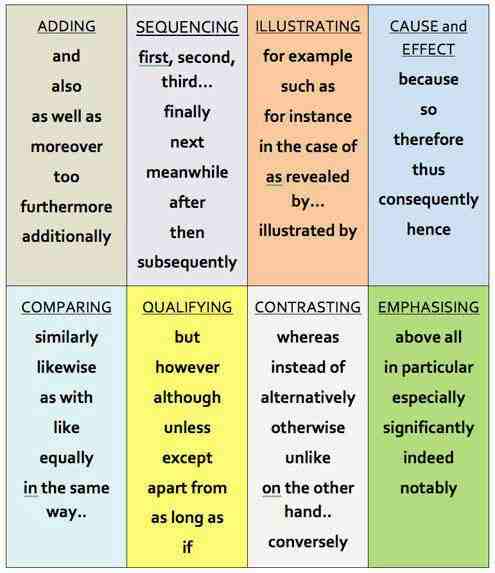 Exercise 1Select and Connect!One person (preferably the teacher) begins a tale and stops after a few sentences. The next person picks up the story thread and continues it, then stops. Next person adds to it and so on until the tale comes to a resolution. The story could begin with a pre-selected title or subject to guide the improvisation.  But the catch is that, each person has to use at least one transition word (given above). Let’s see how the story will be! Have fun!Exercise 2Persuasive Speech Topics1find out 2get on with 3hold on 4get away5take after6cut down7look after8come up with9add up10put throughadiscoverbconnect on the phonecthink of a solutiondmake senseeinherit characteristicfreducegcare forhescapeicontinue doing somethingjwait1What Television Program Should Be Banned And Why?2Is a glass half full or half empty? Explain your choice.3How to impress your parents.4Why your mom/dad is special.5Why Do I Play Golf? Or another kind of sports6Tell us about a nickname you have and how you got it.7What is the biggest effect of the internet?8Why books are important.9Convince us that homework is harmful to your health.10How to achieve your dreams.